Application No.: 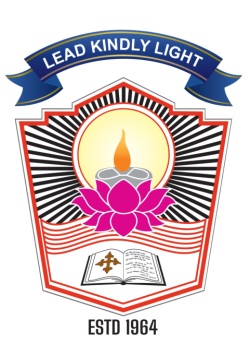 NEWMAN COLLEGE, THODUPUZHA       Affiliated to Mahatma Gandhi University, Kottayam       Reaccredited by NAAC with A Grade Institution  Email- recruitment@newmancollege.ac.in    Ph: 04862-222686Application for the post of Assistant Professor (On Contract)10.	QualificationExperienceI certify the information given is correct.Place	:Date	:								Signature of the ApplicantINSTRUCTIONS TO APPLICANTSApplication is to be filled in by the candidate.Attach below particulars as the references of data filled in the application.True copies of page one of SSLC book/ Proof of age and mark sheets of all  examinations including Diploma/ Degree/PG.Certificates of recognized teaching experience.Certified list of publications.Registration for Guest Lectures in DD (Deputy Director of Collegiate Edu. Ernakulum) should be attached along with the application.Incomplete applications will be rejected.Filled in applications should reach the College (in person/ by post) on or before 27/04/2024.Make sure that the above mentioned personal email ID is active as all further communications will be only through Email.Application may be addressed to:- The PrincipalNewman College ThodupuzhaThodupuzha East  P.O.Idukki Dist, Kerala, 685 585Email:- recruitment@newmancollege.ac.in1. Name (in full) In Block Letters2. Contact Number3. Email ID4. Age and Date of birthAgeDOB:-5. Marital Status6. Permanent address with PIN Code7. Address to which communications  are to be sent8. Name of Parent/Guardian and relationship with same9 .Religion (If Catholic, state diocese)ExamInstitution attendedBoard/ UniversityYear of passingSubject(s)Total% of marks/ CGPAClass & Rank10th/SSLCPDC/Plus TwoB.A./B.Sc./B.Com.M.A./M.Sc./M.Com.M.Phil.Ph.D.NET / JRFOther Qualifications (If any)ExperienceInstitutionPeriodTeachingTeachingTeachingResearchResearchResearch12. Publications (attach details)13. Name and address of a person from whom reference obtained – (Add contact Number)13. Name and address of a person from whom reference obtained – (Add contact Number)``